Publicado en Madrid el 08/01/2018 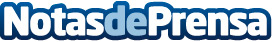 El DNI electrónico, la llave a un gran número de trámites onlineLa implementación de documentos electrónicos agiliza y facilita un gran número de trámites y gestiones ante las administraciones públicas. InfoDNI presenta el DNI electrónico y sus ventajasDatos de contacto:InfoDNINota de prensa publicada en: https://www.notasdeprensa.es/el-dni-electronico-la-llave-a-un-gran-numero Categorias: Nacional Sociedad E-Commerce Ciberseguridad http://www.notasdeprensa.es